Culture Quilt Square Name: Date: 1. List the elements of your culture in each small square and use crayons, pencils, or markers to illustrate them. Or make a collage in each small square using magazine photos. 2. When you have completed all four items, cut on the dotted lines below.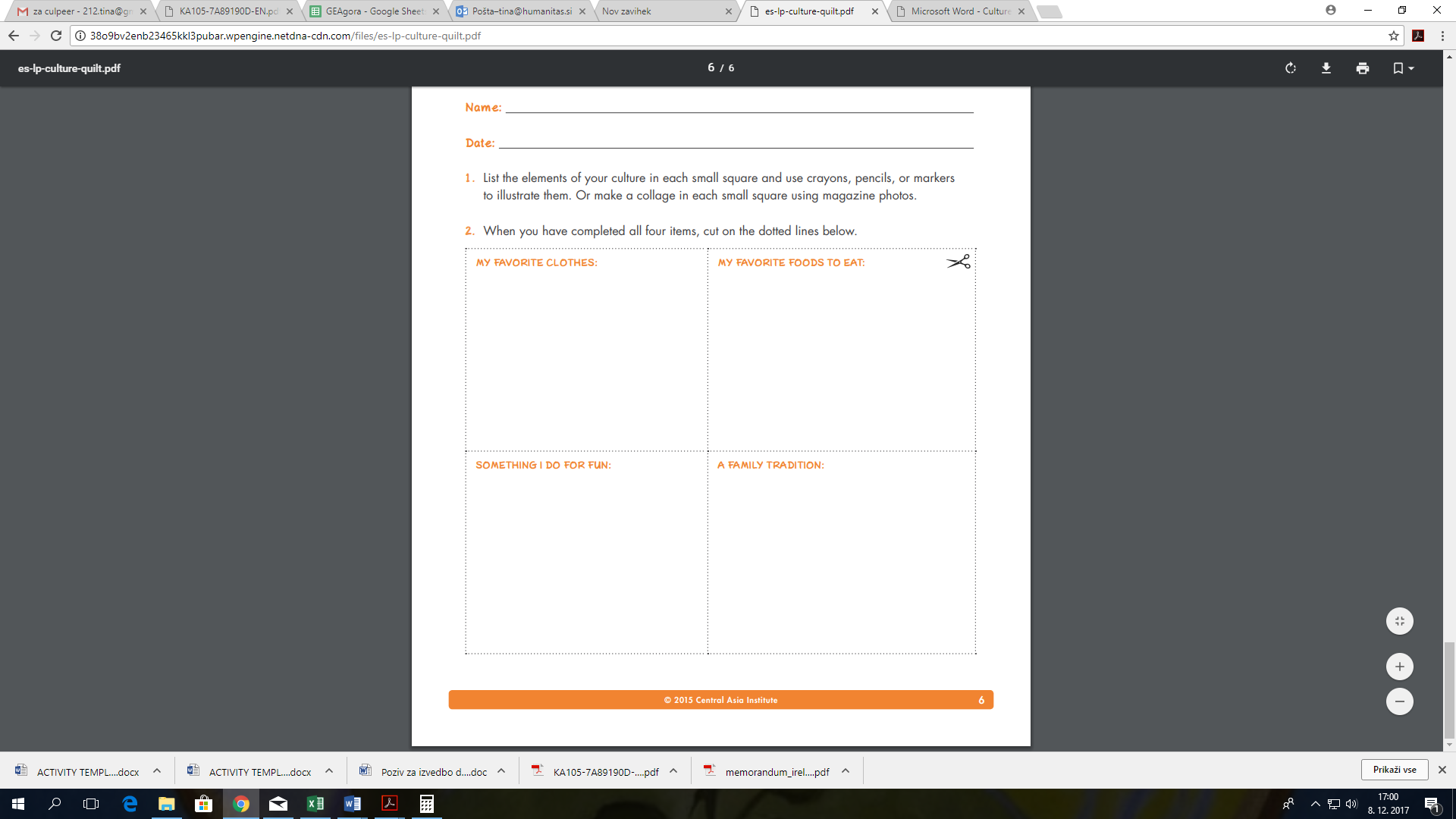 Adapted from EPTO manual and Pennies for peace.TARGET GROUPSAllTITLECulture quiltRUNNING TIME60 min+LEARNING OBJECTIVESStudents will reflect on their culture and how that makes who they are.Students will learn about the culture and interests of other classmates.Students will be able to identify and discuss problems that arise from cultural differences and determine steps to overcome them.MATERIALSCulture Quilt square reproducible Crayons, markers, magazine clippings, glue Research tools such as newspapers, news magazines etc.PREPARATIONPrint out the culture quilt sheetsIMPLEMENTATIONConduct a whole-class discussion about culture. We are all part of a culture. Many of us come from families that are made up of more than one culture. Culture can be defined as the traditions, knowledge, and beliefs passed down from one generation to the next. For example, the foods we eat, the way we dress, the holidays we celebrate, and what we do for fun are all things that make up our culture. 2. Have students brainstorm the various parts of their culture. Record student responses on the board. What do children in our region of the United States do for fun (e.g., play soccer, watch cartoons)? What foods do we eat? What holidays do we celebrate? What social habits do we practice (e.g., handshake, table manners, respectful habits of speech)? 3. Facilitate a discussion of similarities as well as differences among students in the same class. For example, some students celebrate Christmas, while others celebrate Hanukkah. Discuss similarities and differences without judgment. 4. Explain the Culture Quilt activity: Students will complete their own Culture Quilt square by filling in each of the smaller squares (see printable below). Depending on grade level, students may illustrate with crayons, markers, collages made from magazine clippings, etc. 5. Once the quilt squares are complete, staple or pin them together on a bulletin board to create a Class Culture Quilt.ROLE OF THE TEACHERFacilitats the process.POSSIBLE RISKS & HOW TO HANDLE THEM/FEEDBACK TOOLHave a whole-class discussion about the “quilt,” or ask students to journal or write an essay based on these questions: - How are the quilt squares similar? - How are they different? - If all of the squares were the same, might the quilt be a bit boring? - Is it important to be accepting of cultural differences? Why? - How might acceptance of differences translate into actions in the classroom? - Why are some people not accepting of cultural differences? Can you think of three ways to overcome those barriers to acceptance?Display your quilt in a prominent area of your school so that other teachers, students, and parents can admire the work of your class!